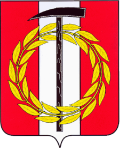 АДМИНИСТРАЦИЯ КОПЕЙСКОГО ГОРОДСКОГО ОКРУГАЧЕЛЯБИНСКОЙ ОБЛАСТИР А С П О Р Я Ж Е Н И Еот 17.03.2020 № 127-рО введении режима повышенной готовностиВ соответствии с Уставом муниципального образования «Копейский городской округ», с целью предотвращения распространения коронавирусной инфекции      (2019-nCoV):1. Ввести на территории Копейского городского округа режим повышенной готовности.2. Запретить проведение на территории Копейского городского округа спортивных, зрелищных, публичных и иных массовых мероприятий.3. Временно приостановить на территории Копейского городского округа:1) проведение досуговых мероприятий с участием граждан, в том числе в сфере культуры, физической культуры и спорта, выставочной, развлекательной и просветительской деятельности в зданиях, строениях, сооружениях (помещениях в них);2) проведение досуговых мероприятий в центрах социального обслуживания населения;3) деятельность ночных клубов (дискотек) и иных аналогичных объектов, кинотеатров (кинозалов), детских игровых комнат и детских развлекательных центров, иных развлекательных и досуговых заведений.4. Ввести запрет на курение кальянов в ресторанах, барах, кафе и иных аналогичных объектах, расположенных на территории Копейского городского округа.5. Рекомендовать юридическим лицам и индивидуальным предпринимателям, осуществляющим деятельность в местах массового скопления людей (в том числе на торговых объектах, в местах проведения театрально-зрелищных, деловых, культурно-просветительских, зрелищно-развлекательных, спортивных мероприятий), и лицам, осуществляющим деятельность по перевозке железнодорожным, автомобильным транспортом и иным наземным транспортом, регулярно проводить мероприятия по дезинфекции, размещать при входах и в местах наибольшего скопления людей антисептические средства для работников и посетителей, разместить устройства для обеззараживания воздуха.Реализация настоящего пункта осуществляется на основании решения юридического лица, индивидуального предпринимателя.6. Управлению образования администрации Копейского городского округа (Ангеловский А.А.):1) приостановить с 26 марта 2020 года до особого распоряжения посещение обучающимися общеобразовательных организаций и организаций дополнительного образования;2) с 30.03.2020 по 05.04.2020 в дошкольных образовательных учреждениях организовать пребывание детей в дежурных группах. 7. Рекомендовать образовательным организациям высшего образования, расположенным на территории Копейского городского округа, по решению их учредителей и с учетом особенностей реализуемых образовательных программ перейти на организацию обучения с использованием дистанционных технологий.8. Управлению социальной защиты населения администрации Копейского городского округа (Клем Е.В.) обеспечить на безвозмездной основе оказание услуг одиноко проживающим гражданам, достигшим возраста 65 лет и старше, по:1) доставке продуктов питания, медикаментов, предметов первой необходимости;2) содействию в оплате жилищно-коммунальных и иных услуг.9. Рекомендовать гражданам в возрасте старше 65 лет, проживающим на территории Копейского городского округа, ограничить посещение мест массового пребывания, учреждений (организаций) социально-бытовой сферы, торговых и культурно-развлекательных объектов, пользование общественным транспортом.10. Отделу ЗАГС администрации Копейского городского округа                    (Мукаева Т.В.):1) отменить выездные мероприятия по государственной регистрации заключения брака;2) предлагать лицам, желающим произвести государственную регистрацию заключения брака в торжественной обстановке, перенести ее на более поздний срок, а в случае отказа – ограничить количество участников мероприятия (не более 10 человек, включая сотрудников отдела ЗАГС администрации Копейского городского округа);3) разместить информацию, указанную в настоящем пункте, в средствах массовой информации.11. Рекомендовать гражданам, проживающим на территории Копейского городского округа, воздержаться:1) от поездок за пределы Российской Федерации;2) от посещения театрально-зрелищных, культурно-просветительских, деловых, зрелищно-развлекательных, спортивных и других массовых мероприятий, в том числе на территории иных субъектов Российской Федерации.12. Рекомендовать гражданам, проживающим и прибывшим на территорию Копейского городского округа, посещавшим территории за пределами Российской Федерации, где зарегистрированы случаи коронавирусной инфекции (2019-nCoV):1) сообщать на горячую линию Министерства здравоохранения Челябинской области (телефон 8 (351) 240-15-16) и Управления Федеральной службы по надзору в сфере защиты прав потребителей и благополучия человека по Челябинской области (телефон 8-800-555-49-43) следующую информацию: даты и место пребывания за пределами Российской Федерации, дату прибытия и место проживания на территории Челябинской области, контактную информацию для организации медицинского наблюдения;2) обеспечить самоизоляцию на дому на срок 14 дней со дня возвращения в Российскую Федерацию (не посещать работу, учебу, минимизировать посещение общественных мест);3) при появлении первых респираторных симптомов незамедлительно обратиться за медицинской помощью на дому без посещения медицинских организаций;4) соблюдать постановления и рекомендации должностных лиц Управления Федеральной службы по надзору в сфере защиты прав потребителей и благополучия человека по Челябинской области о нахождении в режиме изоляции на дому.13. Рекомендовать работодателям, осуществляющим деятельность на территории Копейского городского округа:1) воздержаться от направления своих работников в служебные командировки за пределы Российской Федерации, от проведения мероприятий с участием иностранных граждан, а также от принятия участия в таких мероприятиях со дня вступления в силу настоящего распоряжения;2) осуществлять мероприятия, направленные на выявление работников с признаками инфекционного заболевания (повышенная температура тела, кашель и другие) и недопущение нахождения таких работников на рабочем месте;3) оказывать содействие работникам в обеспечении соблюдения режима самоизоляции на дому;4) при поступлении запроса Управления Федеральной службы по надзору в сфере защиты прав потребителей и благополучия человека по Челябинской области незамедлительно представлять информацию о всех контактах работника, заболевшего коронавирусной инфекцией (2019-nCoV);5) при поступлении информации от Управления Федеральной службы по надзору в сфере защиты прав потребителей и благополучия человека по Челябинской области о заболевании работника коронавирусной инфекцией (2019-nCoV) организовать проведение дезинфекции помещений, где находился указанный заболевший работник;6) активизировать внедрение дистанционных способов проведения собраний, совещаний и иных мероприятий с использованием сетей связи общего пользования.14. Отделу пресс-службы администрации Копейского городского округа (Могильникова А.В.) опубликовать настоящее распоряжение в порядке, установленном для официального опубликования муниципальных правовых актов, и разместить на сайте администрации Копейского городского округа в сети Интернет.15. Отделу бухгалтерского учета и отчетности администрации Копейского городского округа (Шульгина И.Ю.) возместить расходы, связанные с опубликованием, за счет средств, предусмотренных на эти цели.16. Контроль исполнения настоящего распоряжение оставляю за собой.17. Настоящее распоряжение вступает в силу со дня его подписания.Глава городского округа                                                                              А.М. Фалейчик